Quickbox ESQ 31/4Unité de conditionnement : 1 pièceGamme: C
Numéro de référence : 0080.0028Fabricant : MAICO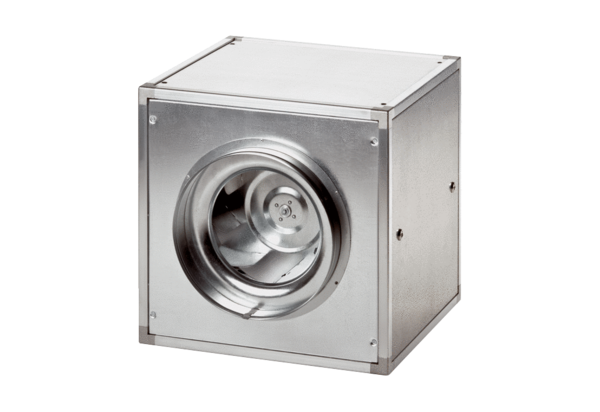 